	В  соответствии   со  статьей  16  Федерального   закона  от    06.10.2003 № 131-ФЗ «Об общих принципах организации местного самоуправления в Российской Федерации», статьей 39 Градостроительного кодекса Российской Федерации, с Законом Оренбургской области от 16.03.2007 № 1037\233-IV-ОЗ «О градостроительной деятельности на территории Оренбургской области», Уставом муниципального образования Соль-Илецкий городской округ Оренбургской области, Решением Совета депутатов муниципального образования Соль-Илецкий городской округ от 30.03.2016 № 352 (с изм. внесенными Решением Совета депутатов муниципального образования  Соль-Илецкий городской округ Оренбургской области от 18.10.2017 № 616, от 17.07.2019 № 799, от 05.10.2022 № 224) «Об утверждении Правил землепользования и застройки муниципального образования Соль-Илецкий городской округ Оренбургской области»,  на  основании  заявления  Товгаевой Э.Ш.  от 30.06.2023  № 15,  постановляю: 	1.Провести публичные слушания по предоставлению разрешения на условно разрешенный вид использования земельного участка с кадастровым номером 56:47:0101061:600, расположенного по адресу: Оренбургская область, Соль-Илецкий городской округ, г.Соль-Илецк, ул.Герасимовская, 9 - «Автомобильные мойки»   код 4.9.1.3,  «Ремонт автомобилей» код 4.9.1.4  согласно   приказу   Росреестра    от 10.11.2020  № П/0412 «Об утверждении классификатора видов разрешенного использования земельных участков».	2.Слушания  провести  17.07.2023 года  в 18-00 час. по местному времени  в каб. № 39 администрации муниципального образования Соль-Илецкий городской округ по адресу: г.Соль-Илецк, ул.Карла Маркса, 6  в форме массового обсуждения с участием населения Соль-Илецкого городского округа и представителей общественности.3.Опубликовать настоящее постановление в средстве массовой информации  в сетевом издании – «Правовой портал муниципального образования Соль-Илецкий городской округ Оренбургской области» pravo-soliletsk.ru и разместить на сайте администрации Соль-Илецкого городского округа: http://www.soliletsk.ru/.4.Контроль за исполнением настоящего постановления оставляю за собой.5.Постановление вступает в силу после его официального опубликования.Глава муниципального образования Соль-Илецкий городской округ                                                 В.И. ДубровинРазослано: в дело, прокуратуру района, организационный отдел,  отдел архитектуры, градостроительства и земельных отношений, заявителю.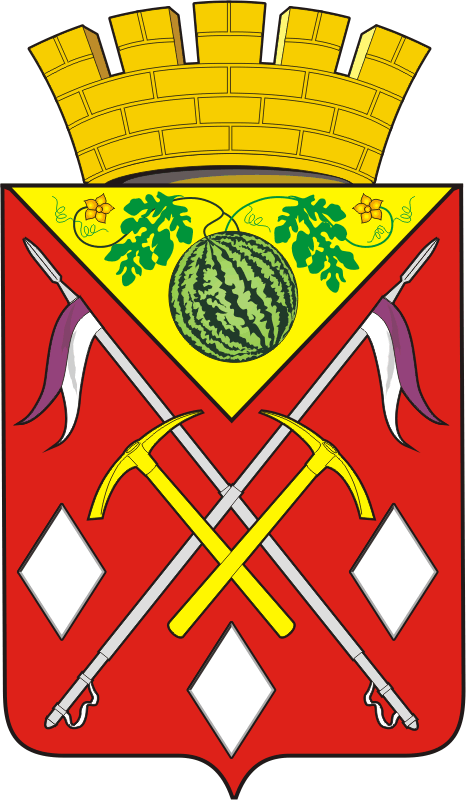 АДМИНИСТРАЦИЯМУНИЦИПАЛЬНОГООБРАЗОВАНИЯСОЛЬ-ИЛЕЦКИЙГОРОДСКОЙ ОКРУГОРЕНБУРГСКОЙ ОБЛАСТИПОСТАНОВЛЕНИЕ03.07.2023 № 1433-пО проведении публичных слушанийпо предоставлению  разрешения на условно разрешенный вид использования земельного участка с кадастровым номером 56:47:0101061:600, расположенного по адресу: Оренбургская область, Соль-Илецкий городской округ, г.Соль-Илецк, ул.Герасимовская, 9О проведении публичных слушанийпо предоставлению  разрешения на условно разрешенный вид использования земельного участка с кадастровым номером 56:47:0101061:600, расположенного по адресу: Оренбургская область, Соль-Илецкий городской округ, г.Соль-Илецк, ул.Герасимовская, 9О проведении публичных слушанийпо предоставлению  разрешения на условно разрешенный вид использования земельного участка с кадастровым номером 56:47:0101061:600, расположенного по адресу: Оренбургская область, Соль-Илецкий городской округ, г.Соль-Илецк, ул.Герасимовская, 9